PROGRAMA DE DISCIPLINAANEXOSANEXO ARUBRICAS DE AVALIAÇÃOANEXO BRUBRICAS DE AVALIAÇÃODEBATE ACADÊMICOEm um debate, os alunos podem expor seus pontos de vista sobre determinado assunto e este recurso será utilizado na disciplina para avaliar a compreensão dos conteúdos estudados. O debate estimula o pensamento crítico, promove o aprendizado sobre o respeito às regras de convivência e às opiniões diversas das outras pessoas, desenvolve a oratória, que dizer, a capacidade de argumentação, de convencimento, de saber se expressar de forma clara e precisa. O desenvolvimento da oratória requer que o discente aprenda a ter uma boa dicção. Os debates propiciam o desenvolvimento de seres humanos mais completos e atualizados. O professor deve conduzir o debate, ensinando aos alunos as competências de aprender a conhecer, aprender a fazer, aprender a ser e a conviver, enfim, aprender a aprender. Além disto, através dos debates aprendemos a viver em comunidade, a saber a hora de falar, de esperar, de ouvir, além do modo de discordar ou concordar. Os docentes serão os mediadores, buscando a participação de todos. Os temas dos debates já estão discriminados e inseridos no SIGAA com antecedência para que os alunos tenham tempo para pesquisar sobre o assunto. A avaliação se dará por meio da seguinte rubrica.Videoconferência: ________	                         Início: ______               Término: _____Grupo:  ______                                                       Conceito: ______ROTEIRO PARA ELABORAÇÃO DA APRESENTAÇÃO DO SEMINÁRIO TEMÁTICOA apresentação oral deverá ser elaborada sob a forma de slides ou mapa conceitual, contendo: título, introdução, objetivos, método, desenvolvimento teórico da temática, conclusão, contribuições ou implicações para a Enfermagem. O texto deverá ser digitado de acordo com a norma culta da língua portuguesa; fonte Times New Roman 24 – 32.  Se incluir figuras, tabelas ou quadros citar a fonte. O título completo deverá ser escrito em letras maiúsculas com os respectivos nomes dos componentes do grupo. Na apresentação oral poderá ter até 02 relatores. Os demais membros do grupo deverão desenvolver uma dinâmica para proporcionar a interação dos demais discentes. O mapa conceitual e a apresentação (SLIDES) deverão ser enviados no SIGAA, por apenas um membro de cada grupo, até dois dias antes da data da apresentação oral do Seminário.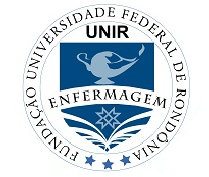 FUNDAÇÃO UNIVERSIDADE FEDERAL DE RONDÔNIADEPARTAMENTO DE ENFERMAGEMRenovação de Reconhecimento: Portaria n.º 1, de 6 de janeiro de 2012E-mail: denf@unir.brCampus Porto Velho/RO. BR 364, km 9,5. CEP 78.900.000. Fone (69) 2182-2113Disciplina: Enfermagem na Atenção Integral à Saúde do IdosoCódigo: DAE00582N. de alunos: 30Carga horária:  40 hT:40hP: -Pré-requisitos: nãoCréditos: 02T: 02P: -Docente: Me. Valéria Moreira da SilvaTurma: 2020  Período: IVSemestre Letivo: 2023/1Semestre de Ensino: 2023/1EmentaEvolução do envelhecimento com bases para as intervenções de enfermagem na assistência ao idoso. Aspectos do envelhecer e a importância da educação na promoção e proteção da saúde. Questões relativas à satisfação das necessidades humanas básicas. Patologias mais frequentes. Importância da autonomia, do autocuidado e a influência da família para uma melhor qualidade de vida do idoso em domicílio, na comunidade ou institucionalizado. Estatuto do Idoso e Política Nacional de Atenção à Saúde do Idoso.Objetivos Específicos✔ Oportunizar conhecimentos para assistência de enfermagem aos idosos, bem como o atendimento das necessidades básicas no período do envelhecimento, em nível primário, secundário e terciário baseados nos fundamentos teóricos de Wanda Horta; ✔ Identificar e intervir nos problemas de enfermagem e nas necessidades do cuidado da população idosa no processo saúde-doença;✔ Analisar o processo de envelhecimento humano no seu ciclo de vida nos vários sistemas orgânicos sob a perspectiva política, social, demográfica e epidemiológica;✔ Oportunizar conhecimentos na fisiologia, patologia, farmacologia aplicada à terceira idade;✔ Avaliar o grau de cuidado a ser prestado ao idoso;✔ Avaliar os resultados das intervenções de Enfermagem a serem prestados no envelhecimento humano; ✔ Estimular no aluno a interdisciplinaridade;✔ Estimular o pensamento reflexivo, construtivo e crítico sobre a saúde.Conteúdo ProgramáticoUnidade 1- Envelhecimento Mundial e no Brasil 1.1 Envelhecimento populacional e a saúde do idoso Envelhecimento biológico: entre o normal e o patológico1.3 Aspectos psicológicos e sociais do envelhecimentoUnidade 2 - Gestão de cuidados e a avaliação do idoso pela equipe de saúde da família 2.1 Estatuto do Idoso e Política Nacional de Atenção à Saúde do Idoso2.2 Modelos de Atenção à Saúde do Idoso: a APS como rede cuidadora, ILPI, Centro de convivência do idoso2.3 Avaliação do Idoso: classificação clínico- funcional do idoso, escalas de avaliação 2.4 Consulta de Enfermagem: avaliação das necessidades de cuidados de enfermagem dos idosos2.5 Práticas Educativas na atenção à Saúde do IdosoUnidade 3 - Abordagem dos problemas clínicos de idosos 3.1 Iatrogenia e problemas com medicamentos3.2 Incontinência Urinária e fecal3.3 Quedas e fraturas3.4 Depressão, insônia, demências e confusão mental3.5 Saúde bucal do idoso3.6 Violência contra o idoso3.7 Síndrome de imobilidadeMétodos de Ensino-Aprendizagem:Aula expositiva e dialogada (presencial - recurso de multimídia, vídeo-aulas, quadro branco);Leitura de textos de apoio (Artigos Científicos, Legislação, Manuais), discussão em grupo em sala de aula, com construção de mapa mental e/ou representações esquemáticas, elaboração de resenhas; Avaliação escrita teórica individual; Apresentação Oral de Seminário .Serão constituídos grupos de no máximo cinco (5) discentes, à depender do quantitativo de alunos matriculados. Até dois relatores irão realizar apresentação oral  (Seminário Temático) referente aos conteúdos da Unidade 3 (Abordagem dos problemas clínicos de idosos). Cada grupo terá 40 minutos para apresentação oral, 20 minutos para desenvolver uma dinâmica de interação que aborde o tema apresentado e 30 minutos para arguição e considerações finais da docente.Para envio de tarefas, será utilizada o Sistema Integrado de Gestão de Atividades Acadêmicas (SIGAA/UNIR): Mapa mental e/ou conceitual, SLIDES, resenhas. Os materiais didáticos que contenham os conteúdos a serem estudados serão disponibilizados na turma virtual do SIGAA.Aulas expositivas dialogadas (duas horas/aula) com leitura de textos de apoio.Sugestões de aplicativos para elaboração de mapa conceitual e ou mental:www.canva.com= Possibilita criar designs, logotipo para cartaz, redes sociais, etc.www.vyond.com= Possibilita criar animações;www.lumen5.com= Possibilita criar vídeos e animações;www.mindmeister.com= Possibilita elaboração de mapas mentais;www.Lucidchart.com= Possibilita elaboração de mapas mentais;https://app.diagrams.net/ = Possibilita criar diagramas, fluxogramas, mapas mentais.Procedimentos de Avaliação    A avaliação será de forma processual, contínua e participativa, por meio de instrumentos de avaliação formativa e somativa. As rubricas, que são formas de avaliação ou autoavaliação, geralmente apresentada no formato de tabelas, construídas e modificadas com base nas habilidades, competências e atitudes que se deseja avaliar nos alunos (MENA; IRALA, 2019), conterão os critérios de avaliação das atividades presenciais, assíncronas e síncronas. As rubricas serão apresentadas aos discentes junto ao plano de ensino, para que conheçam os critérios de como serão avaliados no seu processo de aprendizado.- Avaliação das atividades Formativas (N1):Avaliação formativa: Apresentação Oral do Seminário – rubrica anexa (7 pontos)Avaliação formativa: Debates, Resenhas, Mapas – ver rubrica anexa (3 pontos)  - Avaliação da atividade Somativa (N2):Avaliação escrita teórica individual (10 pontos) A média final será calculada pela somatória das atividades deste programa.Média Final: será calculada pela somatória das duas avaliações/atividades dividido por dois.MF = N1 (Debates, Resenhas + Seminário) +N2 (nota da avaliação escrita teórica) /2.*Observação: frequência e assiduidade mínimas para aprovação na disciplina é de 75% da carga horária total da disciplina, de acordo com a Resolução n.338/CONSEA/2021. Nota mínima para aprovação: 6,0 (seis pontos).Observação: Repositiva a combinar – todo o conteúdo Carga horária docente: 3h/a/semanaisObservação: Repositiva a combinar – todo o conteúdo BibliografiaBIBLIOGRAFIA BÁSICAFREITAS, E. V.; PY, L. Tratado de geriatria e gerontologia. 3. ed. Rio de Janeiro: Guanabara Koogan, 2012. DUARTE, Y. A. O.; DIOGO, M. J. D. Atendimento domiciliar: um enfoque gerontológico. São Paulo: Atheneu, 2005. PAPALÉO, N. M. Gerontologia. São Paulo: Atheneu, 1999. BRASIL. Lei nº 10.741, de 1º de outubro de 2003. Dispõe sobre o estatuto do idoso e dá outras providências. Brasília, DF, 2003. BRASIL. A Lei nº. 8.842, de 4 de janeiro de 1994. Dispõe sobre a política nacional do idoso, cria o Conselho Nacional do Idoso e dá outras providências. Brasília, DF, 1994.BIBLIOGRAFIA COMPLEMENTARABRAMS, W.; BERKOW, R. Manual merk de geriatria. 2. ed. São Paulo: Rocca, 2001. CANÇADO, F. A. X. Noções práticas de geriatria. Belo Horizonte: Coopmed, 1994. FORCIEA. Segredos em geriatria. Porto Alegre: Artes Médicas, 1997. VERAS, R. P. Terceira idade: gestão contemporânea em saúde. Rio de Janeiro: UNATI\UERJ, 2002. GUIMARÃES, R. M.; CUNHA, U. G. Sinais e sintomas em geriatria. 2. ed. São Paulo: Atheneu, 2004; ROACH, S. Introdução à enfermagem gerontológica. Rio de Janeiro: Guanabara Koogan, 2003. SOCIEDADE BRASILEIRA DE GERIATRIA E GERONTOLOGIA. Caminhos do envelhecer. Rio de Janeiro: Vozes, 1994.INSTRUMENTO DE AVALIAÇÃO DO MAPA CONCEITUALItens AvaliadosExcelente4Bom3Regular2Fraco1Apresentação dotópico e organização da informaçãoO aluno apresenta o conteúdo com sequência coerente e interessante, com o raciocínio e ideias claras.O aluno apresenta o conteúdo com sequência interessante, mas com o raciocínio e ideias não bem clarasO aluno apresenta o conteúdo de modo um pouco confuso e apresenta dificuldades no raciocínio e ideias Muitas dificuldades de debater ou refletir sobre o conteúdo e pouquíssimas evidências científicasConhecimento efamiliaridade com o TemaO aluno demonstra total conhecimento sobre o tópico, explicando bem as ideias que estão concatenadas.O aluno demonstraconhecimento, mas falta elaboração das ideias e concatenação entre elasO aluno não demonstra muita confiança, com fraca elaboração das ideiasO aluno demonstra muito pouco conhecimento e quase nenhum domínio do tópico.DiscursoO discurso começou com uma introdução que prendeu a atenção do público e terminou com uma boa conclusão.O discurso começou com uma introdução e terminou com uma conclusão.O discurso não teve uma introdução clara da questão a ser debatida/refletida e nem uma conclusãoFaltou a introdução e a conclusão do discurso/reflexãoUso de recursosgráficos e/oumidiáticosOs recursos utilizados explicam e reforçam o entendimento do conteúdo e da apresentação. Os recursos são bem relacionados com o conteúdo e com a apresentação.Os recursos utilizadosquase não contribuem para o entendimento do conteúdo e são pouco úteis para a apresentação.Poucos recursos utilizados e muito pouco úteis para o entendimento do debateDebateSuas contribuições à apresentação e respostas às eventuais perguntas são lógicas, organizadas e evidenciam compreensão aprofundada do tema em todos os níveis requeridos. Faz uso adequado do tempo.Demonstra ter se apropriado do tema, responde possíveis perguntas, ainda que não de forma tão aprofundada. Soube utilizar o tempo.Demonstra conhecimento parcial de apenas alguns aspectos do tema. Apresenta respostas titubeantes ou imprecisas perante eventuais perguntas. Apresenta dificuldades para utilização do tempo destinado (para mais ou para menos)Não apresenta nenhuma ou pouca contribuição para o debate do tema. Lê o material (slide, texto, etc). Não consegue responder eventuais perguntas sobre o tema.  Apresenta dificuldades para utilização do tempo destinado (para mais ou para menos)Vocabulárioapropriado A apresentação não contém erros de linguagem. Linguagem totalmente coerente com o ambiente acadêmico A apresentação contém dois ou três erros de linguagem.  Linguagem coerente com o ambiente acadêmicoA apresentação contém alguns erros de linguagem.  Linguagem coerente, mas com muitas falhas, com o ambiente acadêmicoA apresentação contém erros de linguagem.  Linguagem incoerente com o ambiente acadêmicoFICHA DE AVALIAÇÃO APRESENTAÇÃO DO SEMINÁRIO TEMÁTICOFICHA DE AVALIAÇÃO APRESENTAÇÃO DO SEMINÁRIO TEMÁTICOFICHA DE AVALIAÇÃO APRESENTAÇÃO DO SEMINÁRIO TEMÁTICONome dos discentes:Nome dos discentes:Nome dos discentes:Título:Título:Título:CritérioNota (0 a 7)Forma da apresentação1. Estrutura visual, organização e criatividade – 1,4 pontoForma da apresentação2.  Estrutura (sequência lógica da apresentação: título, introdução, objetivo, metodologia, desenvolvimento da temática, conclusão e contribuições) – 1,4 pontosApresentação oral3. Domínio pelos autores do conteúdo apresentado e sobre o desenvolvimento do trabalho – 1,4 pontoApresentação oral4. Organização da apresentação oral e cumprimento do tempo (40 min) – 1,4 pontoApresentação oral5. Respostas pelos autores às indagações da docente  e colegas – 1,4  pontoValor total (média aritmética) 